Answer Key
Indicate the answer choice that best completes the statement or answers the question.1. What is pKa of a buffer solution (pH = 5.05) containing 0.2 M sodium acetate and 0.1 M acetic acid?2. What is FALSE regarding the laws of thermodynamics?3. What gives proteins such a dominant role in biochemistry?4. Which statement about DNA is INCORRECT?5. Which statement about the microbiome is CORRECT?6. Which component of DNA bases is the most susceptible to hydroxide ions?7. What is a pKa value in an acid–base reaction?8. What is the number of hydrogen bonds formed between A and T nucleotides?9. Why are free interactions of water molecules in bulk water more favorable than more ordered interactions with nonpolar compounds?10. What makes water a versatile solvent?11. What are the primary chemical components present in a phosphate buffer at pH = 7.4?12. Which set of nutrients corresponds to a healthy diet (based on the nutritional value, in descending order)?13. Which statement about DNA structure is INCORRECT?14. If a particular reaction has a negative ΔG, is it likely to occur?15. If the whole chain is used in a nonoverlapping frame, how many amino acids are defined by the DNA sequence ATGTTTGGACTA?16. What is the direct consequence of the bent shape of a water molecule?17. Using the Henderson–Hasselbalch equation, calculate the pH of a buffer solution made from 0.20 M CH3COOH and 0.05 M CH3COO– that has pKa = 4.7.18. Which of the following is a hydrogen bond donor?19. What is the reason for the existence of the hydrophobic effect?20. What is the CORRECT description of human migrations as supported by DNA sequence comparisons?21. What is the energy of an ionic interaction?22. What are molecules A and B called, if molecule A is large and transforms into a low-molecular-weight molecule B?23. What is the [A–]:[HA] ratio when a weak acid is in a solution one pH unit below its pKa?24. The structure of DNA described by Watson and Crick includes:25. What is the number of hydrogen bonds formed between G and C nucleotides?26. Order the type of interactions by the bond strength in descending value.27. Which studies helped to reveal neural circuits and biochemical pathways that are important related to behavioral aspects?28. When did life on Earth begin and when did human beings emerge, respectively?29. Which statement about nonpolar interactions in the formation of the DNA double helix is INCORRECT?30. Which statement about ionic interactions in the formation of the DNA double helix is CORRECT?31. What principle is comparative genomics based on?32. What are the main paths of the tree of life?33. What did Watson and Crick suggest to be significant about the base-pairing found in the DNA helix?34. Which statement about noncovalent bonds is CORRECT?35. The heat content of a system is called:36. What is the concentration of hydrogen ions in a urine sample that has a pH of 6?37. Which statement about acid–base relations is CORRECT?38. What is the average difference in the genome sequence between each pair of individuals?39. Which statement about covalent bonds is INCORRECT?40. A proton exists in a solution as:41. By which factor will the 1 M buffer sodium acetate (pKa = 4.75) increase the amount of acid required to produce a drop of pH from 7.4 to 7.3 in comparison with pure water where a respective change in [H+] is equal to 1 × 10–8 M?42. Which animal metabolic process is highly similar to the plant process of capturing and converting light energy?43. Which statement about genetic variations is CORRECT?44. What is the concentration of hydroxide ions [OH–] in an aqueous solution with pH 9?45. Which statement about biological diversity is FALSE?46. How was the fact that formation of the double helix does not violate the second law of thermodynamics experimentally confirmed?47. Why does a spontaneous chemical process always increase the entropy of the universe?48. Which statement is INCORRECT if the buffer capacity is not consumed upon addition of a strong acid to the solution?49. Which statement about the role of hydrogen bonds in DNA double helix formation is INCORRECT?50. Consider the conventional description of bonds in a Fischer projection. What is the CORRECT statement about the bonds in a Fischer projection?1. a2. d3. d4. e5. d6. a7. c8. b9. d10. d11. d12. b13. a14. c15. c16. b17. b18. d19. c20. d21. a22. c23. b24. c25. c26. d27. c28. d29. d30. e31. a32. e33. c34. b35. b36. a37. e38. a39. c40. d41. c42. d43. e44. e45. b46. b47. e48. d49. b50. d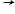 